The Emerging Professional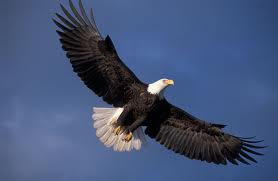 CLASS AND LECTURER INFORMATIONNumber of Hours: Forty-five (45)Number of Credits: Three (3)Academic Year: 2018-2019 (Semester One)Lecturers/Facilitators and Contact InformationMs. A. Nelson                         andrenenelson@stcoll.edu.jmMrs R. Brown			reneewilliams@stcoll.edu.jmMrs. A. Reid                           ava-marie.francis-reid@stcoll.edu.jmMrs. M. Downer-Messias       margaretdownermessias@stcoll.edu.jmMs. M. Gayle                          melissagayle@stcoll.edu.jmMy. D. Reid                            dwaynereid@stcoll.edu.jmCourse DescriptionThis course is structured around three units which will allow students to engage in reflection as they explore self and identity. Students will also be exposed to various issues of diversity making connections to the classroom and wider society. Emphasis will also be placed on teacher professionalism as students interact with pertinent documents such as the Teaching Standards, the Code of Ethics and The Code of Regulations. Reading ResourcesAyers, W. (1995). Thinking and Teaching. In Ayers, W. (Ed) To become a teacher: Making a difference in Children’s lives. Teachers’ College PressBalaban, N. (1995). Seeing the Child, Knowing the person. In Ayers, W. (Ed) To become a teacher: Making a difference in Children’s lives. Teachers’ College PressEvans, H. (2001). Inside Jamaican SchoolsEvans, H.  (2000). Learning to Teach, Learning From Teaching. In Brown, M. (Ed) Dimensions of Teaching and Learning: The Caribbean Experience Institute of Education, UWI MonaParker, J. (1998). The Heart of a Teacher, The Courage to Teach: Exploring the Inner Landscape of the Teachers life. Jossey Bass. NYRaywid, M.A. (1995). The Teacher’s Awesome Power. In Ayers, W. (Ed) To become a teacher: Making a difference in Children’s lives. Teachers’ College PressWhyte, M. (2002). The Teacher as a professional in a Developing Country.Summary of ContentUnit One: Understanding SelfUnit Two: Diversity in the ClassroomUnit Three: Professional Ethics and Teacher RelationshipsCourse AssessmentCoursework 60%Examination 40%Instructional ProcessesSome strategies that will be used to facilitate this course are: Cooperative learning, debates, discussions, games, research, movie/video analysis and simulations.Class Goals, Policies and ExpectationsThis course is designed to allow students to begin to understand themselves in relation to the profession of teaching. It exposes students to some theories which seek to allow them to explore the development of their personalities. In addition students are helped to understand the characteristics of the teacher as a professional. In order to benefit from the information and interaction, students (as adult learners) have a responsibility to engage in self-directed learning activities which will allow them to attend classes equipped with the necessary information. In addition, it is the responsibility of students to attend all classes noting that failure to attend the required number of classes can lead to them unsuccessfully completing the course. Collaboration is an essential part of this course which will enable both personal and professional development and so students are expected to fulfil their roles in collaborative tasks.Objectives13 HoursObjectives13 HoursExamine student-teachers’ experiences in order to understand how these            influence one’s development and identity.  Evaluate  the student-teacher’s sense of identity and of self and its importance          to effective teaching.Examine student-teachers’ experiences in order to understand how these            influence one’s development and identity.  Evaluate  the student-teacher’s sense of identity and of self and its importance          to effective teaching.Examine student-teachers’ experiences in order to understand how these            influence one’s development and identity.  Evaluate  the student-teacher’s sense of identity and of self and its importance          to effective teaching.Examine student-teachers’ experiences in order to understand how these            influence one’s development and identity.  Evaluate  the student-teacher’s sense of identity and of self and its importance          to effective teaching.DateTopicsTopicsReadings/ResourcesWk 1Course Introduction UNIT 1: 1. Defining self and identityCourse Introduction UNIT 1: 1. Defining self and identityhttp://www.youtube.com/watch?v=6tup3bWLt9QCourse outlineCourse assignmentsLearning Styles Inventoryhttp://www.educationplanner.org/students/self-assessments/learning-styles-quiz.shtmlMultiple Intelligence Testhttp://psychology.about.com/library/quiz/bl-mi-quiz.htmhttp://www.balancingmindbodysoul.co.uk/spiritual-development/the-four-aspects-of-selfCritical Students’ Task 1A: Go online and complete a learning styles inventory and a multiple intelligence test. Record the results on a sheet of paper and take to your next class. Critical Students’ Task 1B: Create a glossary which includes the following terms: self, identity, self-concept, self-esteem, self-efficacy, self-awareness, self-handicapping, self-fulfilling prophecy, ideal self, personalityWk 2Understanding identityImportance of teacher knowing his/her identity.Factors influencing the development of self and identify.The teacher’s sense of identity and of self and its importance to effective teaching.Understanding identityImportance of teacher knowing his/her identity.Factors influencing the development of self and identify.The teacher’s sense of identity and of self and its importance to effective teaching.https://dornsife.usc.edu/assets/sites/782/docs/handbook_of_self_and_identity_-_second_edition_-_ch._4_pp._69-104_38_pages.pdfhttp://www.couragerenewal.org/PDFs/Parker-Palmer_The-Heart-of-a-Teacher.pdfCritical Students’ Task 2: Groups assigned the guided questions for each personality theorist to respond to, following the presentations.Wk 3Understanding identityImportance of teacher knowing his/her identity.Factors influencing the development of self and identify.The teacher’s sense of identity and of self and its importance to effective teaching.Understanding identityImportance of teacher knowing his/her identity.Factors influencing the development of self and identify.The teacher’s sense of identity and of self and its importance to effective teaching.https://dornsife.usc.edu/assets/sites/782/docs/handbook_of_self_and_identity_-_second_edition_-_ch._4_pp._69-104_38_pages.pdfhttp://www.couragerenewal.org/PDFs/Parker-Palmer_The-Heart-of-a-Teacher.pdfCritical Students’ Task 3: Groups assigned the guided questions for each personality theorist to respond to, following the presentations.Wk 4Presentation sessions of the personality theorists: (30 minutes each)FreudRogersEriksonGroup collaboration and response to the guided questions for each.(This can be done during single sessions)Presentation sessions of the personality theorists: (30 minutes each)FreudRogersEriksonGroup collaboration and response to the guided questions for each.(This can be done during single sessions)Critical Students’ Task 4: Formative Task online to be completedWk 5Teacher Effectiveness/SuitabilityCharacteristics of an Effective Teacher ProfessionalThe teacher/professional  as a role modelThe teacher as a reflective practitionerThe teacher/professional as a researcherTeacher as a Role ModelMoral responsibility which impinges on private and public livesPersonal contract/commitment Personal Development of the teacher:CommunicationDecorumDeportmentdining etiquettevalues and attitudesTeacher Effectiveness/SuitabilityCharacteristics of an Effective Teacher ProfessionalThe teacher/professional  as a role modelThe teacher as a reflective practitionerThe teacher/professional as a researcherTeacher as a Role ModelMoral responsibility which impinges on private and public livesPersonal contract/commitment Personal Development of the teacher:CommunicationDecorumDeportmentdining etiquettevalues and attitudes Critical Students’ Task 5: Add the following terms to your glossary: diversity, bias, prejudice, labelling, generalization, stereotype and self-fulfilling prophecy.Wk6UNIT 3: (Shifted to facilitate Assignment 1)Professionalism and concepts of professionalism teaching, indoctrination, professionalism, professional, professionTeaching: A Profession (Call in and share your views)Factors affecting teacher relationships and professionalismSchool CultureConditions for teaching and their relationships with types of learningSchool/Community relationshipsSocietal expectation s of the teachersPersonal, religious, political views of the teacher.UNIT 3: (Shifted to facilitate Assignment 1)Professionalism and concepts of professionalism teaching, indoctrination, professionalism, professional, professionTeaching: A Profession (Call in and share your views)Factors affecting teacher relationships and professionalismSchool CultureConditions for teaching and their relationships with types of learningSchool/Community relationshipsSocietal expectation s of the teachersPersonal, religious, political views of the teacher.http://stceddepart.weebly.com/uploads/4/0/5/9/4059456/teacher_school__society-_professionalism.pdfhttp://stceddepart.weebly.com/uploads/4/0/5/9/4059456/the_teacher_as_a_person.pdfhttp://stceddepart.weebly.com/uploads/4/0/5/9/4059456/reflection_is_at_the_heart_of_practice.pdfhttp://stceddepart.weebly.com/uploads/4/0/5/9/4059456/teacher_effectiveness.pdfCritical Students’ Task 6A: Add the following terms to your glossary: teaching, indoctrination, profession, professional, professionalismWk6UNIT 3: (Shifted to facilitate Assignment 1)Professionalism and concepts of professionalism teaching, indoctrination, professionalism, professional, professionTeaching: A Profession (Call in and share your views)Factors affecting teacher relationships and professionalismSchool CultureConditions for teaching and their relationships with types of learningSchool/Community relationshipsSocietal expectation s of the teachersPersonal, religious, political views of the teacher.UNIT 3: (Shifted to facilitate Assignment 1)Professionalism and concepts of professionalism teaching, indoctrination, professionalism, professional, professionTeaching: A Profession (Call in and share your views)Factors affecting teacher relationships and professionalismSchool CultureConditions for teaching and their relationships with types of learningSchool/Community relationshipsSocietal expectation s of the teachersPersonal, religious, political views of the teacher.http://stceddepart.weebly.com/uploads/4/0/5/9/4059456/teacher_school__society-_professionalism.pdfhttp://stceddepart.weebly.com/uploads/4/0/5/9/4059456/the_teacher_as_a_person.pdfhttp://stceddepart.weebly.com/uploads/4/0/5/9/4059456/reflection_is_at_the_heart_of_practice.pdfhttp://stceddepart.weebly.com/uploads/4/0/5/9/4059456/teacher_effectiveness.pdfCritical Students’ Task 6B: Explore supporting arguments (local and global) for or against the topic “Teaching is a Profession”Wk 7MID-TERM BREAK MONDAY MID-TERM BREAK MONDAY Critical Students’ Task 7:View the movie “Freedom Writers” online using the rubric as a guide.Wk 8Continue discussions on factors affecting teacher professionalism and relationships, guiding student-teachers to link these factors to the movie watched.The Code of Ethics versus The Code of RegulationsContinue discussions on factors affecting teacher professionalism and relationships, guiding student-teachers to link these factors to the movie watched.The Code of Ethics versus The Code of Regulationshttp://stceddepart.weebly.com/uploads/4/0/5/9/4059456/code_of_ethics.pdfhttp://www.moj.gov.jm/sites/default/files/laws/EA%20Regulations%201980.pdfhttp://www.jta.org.jm/content/about-ushttp://www.jisajm.com/PrinConf/Role%20of%20the%20Inspectorate.pdfhttp://www.stcoll.edu.jm/Education/PDF%5CTTSS%5Cjamaica_teaching_council.pdfhttp://www.caribbeanteachers.com/Critical Students’ Task 8:In groups assigned, examine the role and responsibilities of the following organizations:The Jamaica Teaching CouncilThe National Education Inspectorate (NEI)The Ministry of EducationJamaica Teachers’ Association (JTA)The Caribbean Union of TeachersMake note of your findings in your glossary.Wk 9Professional Organizations and Affiliations: Roles and Resp.In-class presentations on:The Jamaica Teaching CouncilThe National Ed. InspectorateThe Ministry of Education The Jamaica Teachers AssociationThe Caribbean Union of TeachersProfessional Organizations and Affiliations: Roles and Resp.In-class presentations on:The Jamaica Teaching CouncilThe National Ed. InspectorateThe Ministry of Education The Jamaica Teachers AssociationThe Caribbean Union of TeachersCritical Students’ Task 9: Due date for Assignment 2 is Monday, October 29, 2018.Barring extenuating circumstances, NO late assignments will be accepted. Assignments must be submitted by 3:30 p.m. on the due date. Peruse your Assignment 2 and rubric and note questions for clarity.Wk 10UNIT 2: (Shifted to facilitate assignment 2)Diversity overview.Equity, access and equality in relation to diversityBehaviours and attitudes related to diversityEffects of unacceptable behaviour on individualsReflect/Share memories and experiences of diversities Group collaboration for assignment one (1) UNIT 2: (Shifted to facilitate assignment 2)Diversity overview.Equity, access and equality in relation to diversityBehaviours and attitudes related to diversityEffects of unacceptable behaviour on individualsReflect/Share memories and experiences of diversities Group collaboration for assignment one (1) Critical Students’ Task 10: Add the following terms to your glossary:Pygmalion effect, equity, access and equality, and any other concept discussed that is relevant to the course.Facilitators clarify:Assignment two (2)  Rubric two (2)Wk  11Presentations  begin on diversity (4 weekly: 30 minutes each for 3 weeks)Learning stylesGender roles Race Ethnicity Presentations  begin on diversity (4 weekly: 30 minutes each for 3 weeks)Learning stylesGender roles Race Ethnicity Critical Students’ Task 11: Assignment 2: Presentations on diversity.Wk 12Presentations continue on diversity (4 weekly: 30 minutes each)Socio-economic statusReligionFamily typeLanguagePresentations continue on diversity (4 weekly: 30 minutes each)Socio-economic statusReligionFamily typeLanguageCritical Students’ Task 12: Review contents of the course and record and questions you may have and seek clarity.Wk  13Presentations continue on diversity (4 weekly: 30 minutes each)CultureInterestSexual orientationIntelligencePresentations continue on diversity (4 weekly: 30 minutes each)CultureInterestSexual orientationIntelligence Critical Students’ Task 13: Prepare effectively for examination discussing pass paper questions and other activities relevant to examination preparation.Self Regulated Activity and Extra Revision Session Practice sample questions and understanding key terms used in questions.